トレーニング マトリクス テンプレートのサンプル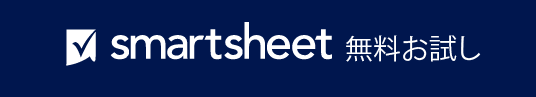 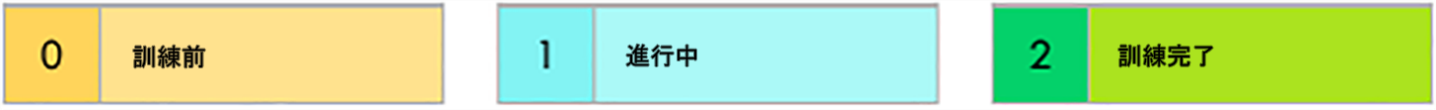 トレーニング マトリクス テンプレート 名前トレーニング 1トレーニング 2トレーニング 3トレーニング 4トレーニング 5完了率Alexandra Mattson2011240%Aroha Katou1221260%Brian Gorman000010%Devon Gomez0211020%Gordana Shwetz1202040%Henry McNeal100000%Honoka McCleary2012040%Itamar Weaver1212140%Jose Price1021020%Kassandra Hoover2221280%Mathias Nevin22222100%Patricia Hall0202040%Pietro Albescu1002120%Roslyn Kováč1120120%Tamika Marshall1222060%名前トレーニング 1トレーニング 2トレーニング 3トレーニング 4トレーニング 6完了率–––––––––––––––– 免責条項 –Smartsheet がこの Web サイトに掲載している記事、テンプレート、または情報などは、あくまで参考としてご利用ください。Smartsheet は、情報の最新性および正確性の確保に努めますが、本 Web サイトまたは本 Web サイトに含まれる情報、記事、テンプレート、あるいは関連グラフィックに関する完全性、正確性、信頼性、適合性、または利用可能性について、明示または黙示のいかなる表明または保証も行いません。かかる情報に依拠して生じたいかなる結果についても Smartsheet は一切責任を負いませんので、各自の責任と判断のもとにご利用ください。